AP Calculus AB						Name__________________________________Lessons 3-1, 3-2, 5-3 Part 2 Warm-up			Date ________________________________Example:	Find the derivative of the given function.  Use Number Line Analysis (NLA) to determine on what intervals the derivative is positive.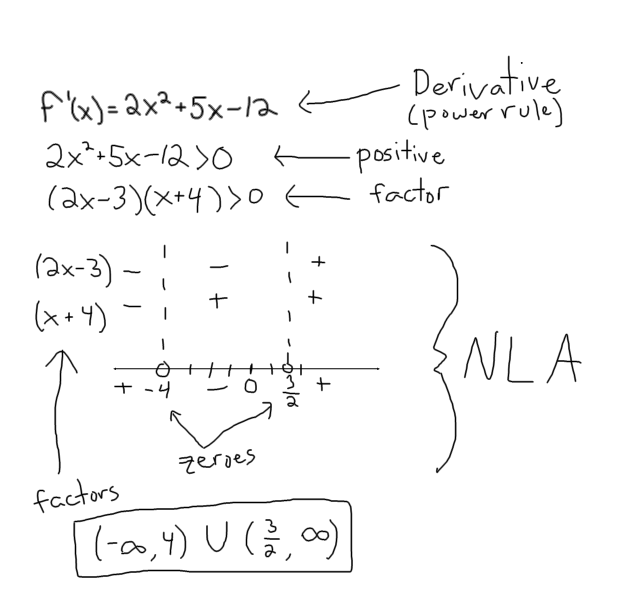 Now you try:	Find the derivative of the given function.  Use NLA to determine on what intervals the derivative is positive and on which intervals it is negative.Challenge:  Without graphing in your calculator, determine the coordinates of the relative max.  How do you know this is the relative max?